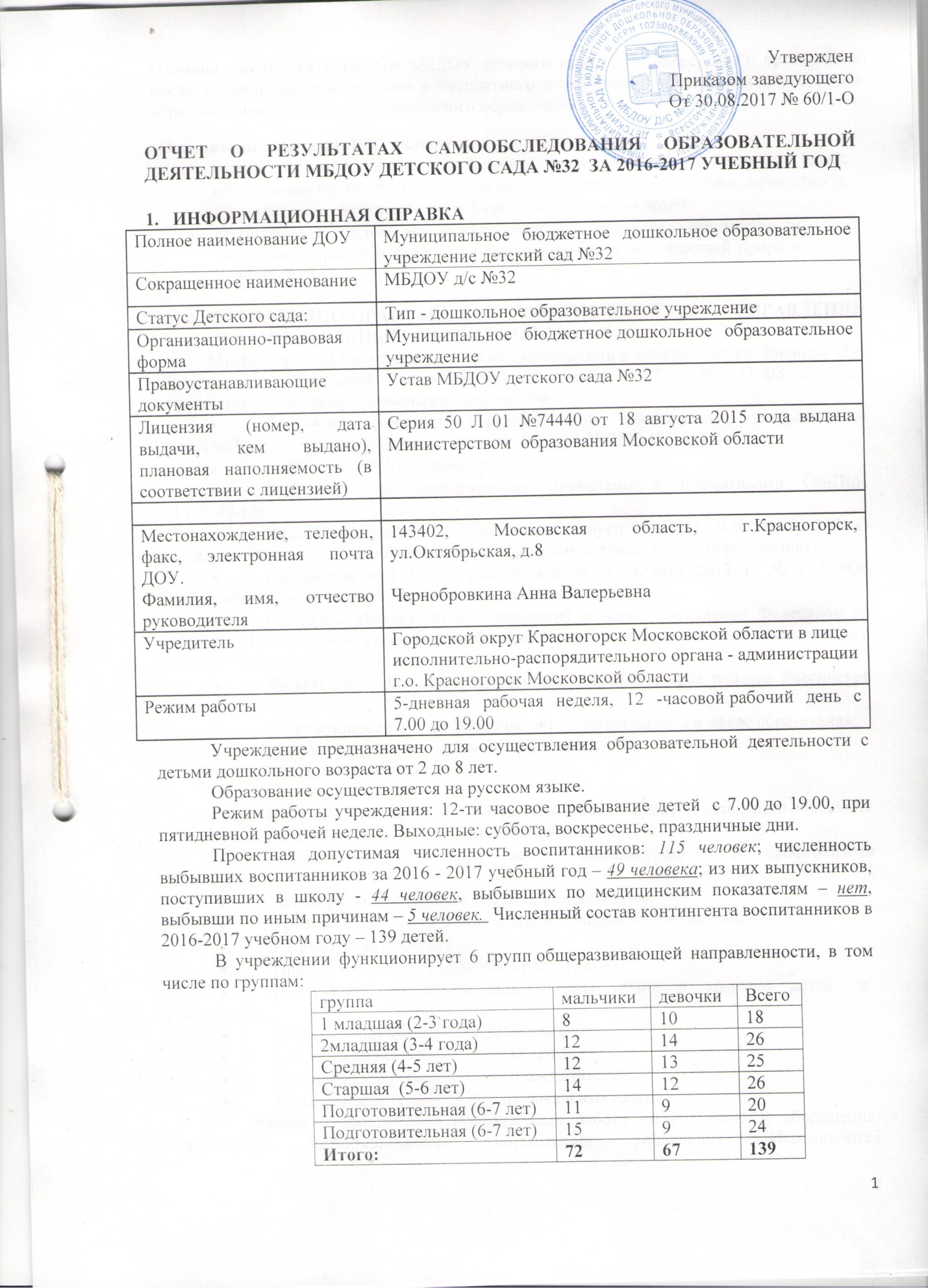 Основная цель деятельности МБДОУ детского сада №32 (далее ДОУ): организация предоставления общедоступного и бесплатного дошкольного образования по основной образовательной программе дошкольного образования.Основными задачами ДОО являются:охрана жизни и укрепление физического и психического здоровья детей; обеспечение полноценного познавательного, речевого, социально- личностного, художественно-эстетического и физического развития детей;воспитание с учетом возрастных категорий детей гражданственности, уважения к правам и свободам человека, любви к окружающей природе, Родине, семье.НОРМАТИВНО-ПРАВОВОЕ ОБЕСПЕЧЕНИЕ УПРАВЛЕНИЯ ОБРАЗОВАТЕЛЬНЫМ УЧРЕЖДЕНИЕМ.МБДОУ д/с №32 осуществляет свою деятельность в соответствии с Законом «Об образовании в Российской Федерации» от 29 декабря 2012 г. № 273-ФЗ, а также следующими нормативно-правовыми   документами:Порядком организации образовательной деятельности, утвержденным приказом Министерства образования и науки РФ от30.08.2013 № 1014;Конвенцией ООН о правах ребёнка.Санитарно-эпидемиологическими правилами и нормативами СанПиН 2.4.1.3049-13;Письмом Министерства образования и науки РФ от 21.10.2010 г. 03-248 «О разработке Основной общеобразовательной программы дошкольного образования»;Постановлением Правительства РФ от 5 августа 2013 г. № 662 «Об осуществлении мониторинга системы образования».Приказом Министерства образования и науки Российской Федерации № 1155 от 17.10.2013г. «Об утверждении Федерального государственного образовательного стандарта дошкольного образования»;Федеральным законом «Об основных гарантиях прав ребёнка Российской Федерации» от 24.07.1998г. № 124-ФЗ;Действующими нормативно правовыми документами в сфере образования;Распорядительными документами Учредителя;Уставом МБДОУ д/с №32». Управление Детским садом осуществляется также на основании локальных документов, утвержденных в установленном порядке:Коллективного договора между администрацией и профсоюзным комитетом;Договора между МБДОУ д/с №32 и родителями;Трудовых договоров между администрацией и работниками;Штатного расписания;Правил внутреннего трудового распорядка ;Инструкций по организации охраны жизни и здоровья детей   и   работников ;Должностных инструкций работников;Годового плана работы МБДОУ д/с №32;Планов работы специалистов и воспитателей;Приказов заведующего, других локальных актов.В течение учебного года продолжалась работа по созданию и обогащению нормативно- информационного обеспечения управления. Используются унифицированные формы оформления приказов. Управление осуществляется на аналитическом уровне.ФОРМЫ И СТРУКТУРА   УПРАВЛЕНИЯ МБДОУ д/с №32.Управление МБДОУ д/с №32 строится в соответствии с Законом «Об образовании в Российской Федерации» на принципах единоначалия и самоуправления. 
Формами самоуправления ДОУ являются:Управляющий совет МБДОУ д/с №32;Педагогический совет;Общее собрание;Собрание трудового коллектива;Родительский комитет.В структуру управляющей системы детского сада входят: Учредитель и заведующий Детским садом.Между ними существует разделение полномочий, которое предотвращает дублирование. Компетенции Учредителя и детского сада в области управления и подробно определены в Уставе детского сада. Непосредственное управление детским садом осуществляет заведующий, который подконтролен Учредителю и несёт перед ним ответственность за экономические результаты деятельности детского сада, а также за сохранность и целевое использование имущества детского сада.Таким образом, в детском саду реализуется возможность участия в управлении детским садом всех участников образовательного процесса. Заведующий детским садом является координатором стратегических направлений. В МБДОУ д/с №32 создана система управления в соответствии с целями и содержанием работы учреждения. В детском саду функционирует Первичная профсоюзная организация. РЕЗУЛЬТАТИВНОСТЬ СИСТЕМЫ УПРАВЛЕНИЯ.Контрольно-аналитическая деятельность в детском садуКонтроль является одной из важнейших составляющих процесса управления, служащей основанием для осуществления обратной связи, дающей возможность руководителю прогнозировать пути развития детского сада, правильно ставить цели на будущее. Контроль является базой для принятия решений, позволяет установить отклонения в работе, причины и пути их устранения.Функционирование внутренней системы оценки качества образования.На основании Закона «Об образовании в Российской Федерации» в МБДОУ разработаны: Положение о внутренней контрольной деятельности и Положение о внутреннем мониторинге качества образования.Цель контроля: оптимизация и координация работы всех специалистов дошкольного учреждения для обеспечения качества образовательного процесса.В МБДОУ д/с №32 внутренний контроль осуществляют заведующий, старший воспитатель, заместитель заведующего по АХЧ, заместитель заведующего по безопасности, специалист по питанию, а также педагоги, работающие на самоконтроле. Делегирования полномочий позволило привлекать к контролю органы коллективного управления: совет педагогов, профгруппу, совет учреждения, родителей. Порядок внутреннего контроля определяется Уставом детского сада, Положением о внутреннем контроле, годовым планом ДОУ, должностными инструкциями и распоряжениями руководства.Контроль   в детском саду проводится по плану, утвержденному заведующим на начало учебного года, и представляет собой следующие виды:оперативный контроль;тематический /2 - 3 раза в год (к педсоветам);самоконтроль;самоанализ;взаимоконтроль;итоговый;мониторинг.Результаты контроля выносятся на обсуждение на педагогические советы, совещания при заведующем, заслушиваются родительских собраниях, размещаются на информационных стендах, на сайте детского сада. Четко организованная система контроля позволила выявить некоторые проблемы качества воспитательно-образовательного процесса. Решение данных проблем является первостепенной задачей для ДОУ.Использование информационно-коммуникативных технологий Качество профессиональной деятельности заведующего детским садом, осуществляющего свою деятельность в условиях информатизации образования, напрямую зависит от информационно-методического обеспечения его рабочего места, в контексте использования современных технологий.В детском саду используем ИКТ в практике управления, именно:подбор иллюстративного материала для оформления стендов, групп, кабинетов (сканирование, Интернет, принтер, презентации);обмен опытом, знакомство с периодикой, наработками других ДОУ;использование Интернета в управленческой деятельности, с целью информационного и научно-методического сопровождения процесса управления детским садом;использование медиатеки;оформление буклетов, визитных карточек учреждений, материалов по различным направлениям деятельности.использование компьютера в делопроизводстве ДОУ, создании различных баз данных.работа электронной почты, ведение сайта ДОУ.Социальная активность и партнерствоВ течение учебного года, коллектив детского сада поддерживал прочные партнерские связи с социальными учреждениями:МОУ СОШ № 1;Школа «Исток»;ЦРТДиЮ «Дом творчества»;Центральной городской библиотекой;ДК «Подмосковье».Дети принимали активное участие в мероприятиях, проходящих в организациях культуры, посещали библиотеку.Традиционно, особое внимание уделялось вопросам преемственности в работе ДОО и школы. Были организованы и проведены следующие традиционные мероприятия:Экскурсия детей подготовительной к школе группы в школу (сентябрь 2016 г.).Традиционная совместная акция «Открыта новая птичья столовая» (декабрь 2016 г.).  Взаимопосещения педагогов ДОУ и учителей начальных классов (октябрь – май).Собрание для родителей будущих первоклассников.Театральная неделя ( март-апрель 2017г.).Воспитанники ДОУ, совместно с родителями и воспитателями, принимали активное участие в мероприятиях посвященных «72- годовщине Великой Победы» таких как:торжественные мероприятия у памятника (экскурсии, возложение цветов), Посещение мини-музея «Боевой Славы», Праздничный концентр «День победы», Акция «Бессмертный полк».При этом, актуальным и открытым остается вопрос о разработке программы сотрудничества ДОУ и школы в соответствии с ФГОС. Взаимодействие педагогов с семьями воспитанников.Особое внимание в нашем дошкольном учреждении уделяется взаимодействию с семьями. На протяжении последних лет в МБДОУ «Детский сад д/с №32 одним ключевых направлений является оптимизация социально-положительного климата в коллективе взрослых и детей, развитие конструктивного взаимодействия родителей и детского сада.Наличие разных категорий родителей требует осуществления дифференцированного подхода к подбору форм взаимодействия с каждой семьей.Взаимодействие с родителями осуществлялось в соответствии с годовым планом.Проводились социологические исследования по определению статуса и микроклимата семьи, выявлялся уровень родительских требований к дошкольному образованию и воспитанности детей, образовательный уровень, социальное и материальное положение, потребности на образовательные услуги для детей. Традиционным стало анкетирование  родителей. Исследование показали, что родители наших воспитанников, люди самых разных возрастов. Наибольшая группа - 69% родителей в возрасте от 30 до 40 лет – это свидетельствует, что у большинства родителей сформирована четкая позиция в воспитании своего ребенка.40% родителей имеют средне - специальное образование, 35 % - высшее, 25 % не имеют специального образования. В целом для основного контингента родителей характерны: средний уровень жизни и доходов, высокие требования к образованию, большое желание дать ребенку хорошее образование.Результаты анализа образовательного уровня родителей показали, что количество родителей, обладающих педагогическими знаниями не велико, поэтому они нуждаются в квалифицированной помощи специалистов детского сада.Результаты анкетирования по проблеме удовлетворенности родителей деятельностью ДОУ свидетельствует о следующем:92% родителей считают, что воспитатели обеспечивают ребёнку всестороннее развитие способностей, качественную подготовку к школе и укрепляют здоровье (8% родителей считают, что эти запросы удовлетворяются в ДОУ частично);100% детей уважают и любят своего воспитателя;100% родителей имеют возможность участвовать в занятиях и других мероприятиях ДОУ, вносить предложения по совершенствованию образовательного процесса;98% родителей удовлетворены своими взаимоотношениями с воспитателем;Особенное внимание в 2016-2017 году уделялось вопросам организации безопасности жизнедеятельности детей. Организация тематической наглядной информации для родителей «Здоровье детей в наших руках», наглядная педагогическая пропаганда «Безопасное детство», презентации для родителей «Когда вода - беда», «Фликер  - наш друг», «Безопасные окна»  - эти  и прочие мероприятия проходили в ДОУ в течение года. Систематически и своевременно   проводилось знакомство с уставными документами и локальными актами учреждения, заключались договора с родителями (законными представителями) воспитанников. В МБДОУ д/с№32 систематически проходят заседания родительского комитета, родительских собраний общих и групповых, с целью вовлечения родителей в активную жизнь учреждения.Переоформлена наглядная агитация, информационные стенды для родителей. Стабильно функционирует сайт дошкольного учреждения: http:// https://krgora-ds32.edumsko.ru/. Родители, на добровольной основе, привлекались к хозяйственной работе (ремонт оборудования, благоустройство групп, участков).  Значительно повысился процент посещений родителями мероприятий, проводимых в ДОУ.  В 2016 – 2017 учебном году были запланированы и проведены   традиционные групповые утренники, были организованы выставки семейных рисунков, поделок; продолжилась добрая традиция сотворчества взрослых и детей: «Ожившие овощи», «Новогодние фантазии», «Вместе с папой», «Весенний букет», «Пасхальное яйцо», «Мамина сказка - книжка своими руками».Востребованной формой работы с семьей является открытый на базе ДОУ консультационный пункт, как   для родителей воспитанников, так и для родителей, чьи дети не посещают дошкольные учреждения. В работе КП участвуют все специалисты детского сада. Для привлечения родителей были даны объявления в общественных местах и на сайте ДОУ. За прошедший период была оказана помощь 11 родителям в индивидуальных консультациях. Продолжил работу детско – родительский клуб «Счастливая семья» (индивидуальные консультации по проблеме физического и психического здоровья детей).      Систематическая работа ведется с родителями по предоставлению федеральной и муниципальной компенсации части родительской платы. В учреждении имеется нормативная база в полном объеме, а также информационный стенд для родителей с необходимой информацией.УСЛОВИЯ ОСУЩЕСТВЛЕНИЯ ОБРАЗОВАТЕЛЬНОГО ПРОЦЕССАДОУ ориентировано на создание благоприятных условий для полноценного проживания ребенком дошкольного детства, формирование основ базовой культуры личности, всестороннее развитие психических и физических качеств в соответствии с возрастными и индивидуальными особенностями, подготовка ребенка к жизни в современном обществе.В основу организации образовательного процесса определен комплексно – тематический принцип с ведущей игровой деятельностью, а решение программных задач осуществляется в разных формах совместной деятельности взрослых и детей, а также в самостоятельной деятельности детей.Согласно программе развития ДОУ, одной из основных задач формирования социально-образовательного пространства является совершенствование образовательной среды, т.е.  совокупность условий оказывающих влияние на развитие ребенка в детском саду, на состояние его психического и физического здоровья,  успешность  его  дальнейшего  обучения,  а также на деятельность всех участников образовательного процесса в ДОУ.  В качестве основных компонентов, влияющих на качество образовательного процесса, в детском саду были выделены:  • оснащенность педагогического процесса учебно-методическим материалом,  • взаимодействие участников образовательного процесса,  • формирование развивающей предметно-пространственной среды ребенка. Учебно-методическая оснащенность ДОУ позволяет педагогам проводить воспитательно-образовательный процесс на высоком уровне. ДОУ располагает учебно-методической литературой для реализации основной образовательной программы дошкольного образования, построенной с учетом основной образовательной программы дошкольного образования «От рождения до школы» под редакцией Н.Е.Вераксы, Т.С.Комаровой, М.А.  Васильевой – М., Мозаика-синтез, 2015 г. Программа «От рождения до школы» является инновационным программным документом для дошкольных учреждений, подготовленным в соответствии с Федеральным государственным образовательным стандартом дошкольного образования и опирается на лучшие традиции отечественного образования.Согласно ФГОС ДО, воспитательно-образовательный процесс в 2016-2017 году осуществлялся по следующим образовательным областям:  Образовательная среда создана с учетом возрастных возможностей детей, гендерных особенностей и интересов, и конструируется таким образом, чтобы ребенок в течении дня мог найти для себя увлекательное дело, занятие. В каждой возрастной группе созданы «уголки», которые содержат в себе познавательный и развивающий материал в соответствии с возрастом детей: сенсорный, сюжетно-ролевых игр, изобразительного и театрализованного творчества, уединения, добрых дел, спортивный. Для реализации гендерных подходов к воспитанию детей предметно-развивающая среды создана с учетом интересов мальчиков и девочек.  В ДОУ уделяется особое внимание эстетическому оформлению помещений, т.к. среда играет большую роль в формировании личностных качеств дошкольников необходимо, чтобы окружающая обстановка радовала его, способствовала пробуждению положительных эмоций, воспитанию хорошего вкуса. Мебель и игровое оборудование подобраны с учетом санитарных и психолого-педагогических требований. В группах созданы условия для самостоятельной, художественной, творческой, театрализованной, двигательной деятельности.Информация о дополнительных образовательных услугах.Анализ социально – экономических условий расположения ДОУ свидетельствует о высоком спросе на образовательные услуги для детей дошкольного возраста. Традиционно в ДОУ организуются бесплатные кружки.2016-2017 год:Оценка качества кадрового обеспеченияАнализ соответствия кадрового обеспечения реализации ООП ДО требованиям, предъявляемым к укомплектованности кадрами, показал, что в дошкольном учреждении штатное расписание не имеет открытых вакансий, состав педагогических кадров соответствует виду детского учреждения. В МБДОУ имеется план повышения квалификации и переподготовки педагогических работников, план аттестации педагогических кадров. Педагоги своевременно проходят курсы повышения квалификации, что позволяет обеспечить реализацию образовательных задач в соответствии с современными требованиями к проектированию и реализации педагогического процесса.В 2016 – 2017 году 2 педагога подтвердили соответствие занимаемой должности, 4 педагог - решил аттестоваться на 1 квалификационную категорию.Педагоги дошкольного учреждения повышают уровень своего профессионального мастерства посредством самообразования, участия в работе методических объединений, участия в конкурсах различного уровня.Воспитатель Попеско К.А. участвовали в областном конкурсе «Разговор о правильном питании».Воспитатель Миргородская Л.В. и заведующий Чернобровкина А.В. приняли участие в Конкурсе на присуждение Премии Губернатора Московской области «Наше Подмосковье» в 2017 г. В муниципальном конкурсе видеороликов «Наш детский сад» в ноябре 2016 г. Коллектив МБДОУ д/с №32 занял 1 место.Музыкальный руководитель Бордовских Т.А. подготовила  и показала в декабре 2016 г. открытое педагогическое мероприятие районного уровня . Воспитатели Ковалева И.А., Захаркина В.Н., Брусиловская В.С. в апреле 2017 года показали открытое педагогическое мероприятие районного уровня.В течение всего года воспитатели принимали участие в интернет-конкурсах, 0н-лайн - вебинарах и прочих мероприятиях, повышающих уровень педагогического мастерства.Кадровая политика администрации детского сада создает условия как для профессионального роста педагогов, так и для морального их поощрения и стимулирования различными   знаками   отличия   и грамотами. Оценка уровня методической работы в учрежденииВся методическая работа в 2016-2017 году была направлена на решение поставленных задач:Формировать профессиональные компетенции педагогов, необходимые для создания условий полноценного развития воспитанников ДОУ.Развивать личностные качества детей дошкольного возраста посредством театрализованной деятельности.Развивать познавательную активность детей дошкольного возраста в процессе экологического воспитания. Анализ соответствия оборудования и оснащения методического кабинета принципу необходимости и достаточности для реализации ООП ДО показал, что в методическом кабинете достаточно полно представлено научно-методическое оснащение образовательного процесса дошкольного учреждения, оформлены разделы: нормативно-правовые документы, программно-методическое обеспечение, методические пособия, педагогические периодические издания и т.д. обобщен материал, иллюстрирующий лучший педагогический опыт работников.В методическом кабинете созданы условия для возможности организации совместной деятельности педагогов.Оснащен необходимым техническим и компьютерным оборудованием (компьютер, ноутбук, принтер, мультимедийный проектор).Имеется выход в Интернет, электронная почта.Методическая работа – часть системы непрерывного образования, ориентированная на освоение педагогами содержания основной образовательной программы дошкольного образования; достижений науки и передового педагогического опыта, методов воспитания и образования детей, обеспечивающих реализацию основной образовательной программы дошкольного образования; повышение уровня готовности педагогов к организации и ведению образовательного процесса в современных социальных и экономических условиях; содействующая развитию у них рефлексивного педагогического мышления, включению педагогов в режим инновационной деятельности.Целью методической работы в МБДОУ является:• Повышение качества учебно-образовательного процесса в соответствии с современными тенденциями;• Развитие творческой индивидуальности, профессионального мастерства педагогов.Функциональная деятельность методической службы выстроена по четырем основным направлениям:• Аналитическая деятельность,• Информационная деятельность,• Организационно-методическая деятельность,• Консультационная деятельность.Задачи методической работы:1.Диагностика состояния методического обеспечения и качества учебно-образовательного процесса в ДОУ.2. Повышение уровня учебно-образовательной работы и ее конкретных результатов.3.Повышение профессиональной ориентированности педагогов в новейших технологиях, лично-ориентированных и индивидуализированных подходах, необходимых для качественной организации педагогического процесса в дошкольном учреждении.4. Развитие у педагогов потребности в профессиональном росте, в творческой самореализации путем включения каждого педагога в исследовательскую деятельность.5. Обобщение и распространение результативности педагогического опыта.6. Обеспечение взаимодействия ДОУ с семьей и социумом для полноценного развития дошкольников.Все формы методической работы в ДОУ направлены на выполнение задач, сформулированных в Уставе, ООП и годовом плане.Обязательными в системе методической работы с кадрами в ДОУ являются: семинары-практикумы, консультации, мастер-классы, педагогические тренинги, практические занятия, направленные на решение наиболее актуальных проблем воспитания и обучения детей дошкольного возраста, конкурсы, просмотры открытых НОД и др.Приоритет отдается активным методам работы (решению проблемных ситуаций, деловым играм), которые способствуют наибольшему развитию педагогов, повышают их мотивацию и активность в совершенствовании педагогической культуры. Важным фактором повышения профессионального уровня педагогов является самообразование. Модернизация системы образования, предоставление права выбора вариативных программ и методов воспитания и обучения, разработка авторских программ и методик – хороший стимул для организации этой работы. Направление и содержание самообразования определяется самим воспитателем в соответствии с его потребностями и интересами. Результаты работы по самообразованию – источник пополнения методического кабинета. Это и конспекты НОД, планы разнообразных видов деятельности, дидактические игры.Однако, анализируя степень участия педагогов в данной деятельности можно сделать вывод о том, что не все педагоги принимают активное участие и готовы к презентации собственного опыта и поиску новых путей качественного преобразования учебно – образовательного процесса.Качество материально-технической базыАнализ соответствия материально-технического обеспечения реализации ООП ДО требованиям, предъявляемым к участку, зданию, помещениям показал, что для реализации ООП ДО каждой возрастной группе предоставлено отдельное помещение, в котором обеспечивается оптимальная температура воздуха, канализация и водоснабжение. Помещение оснащено необходимой мебелью, подобранной в соответствии с возрастными и индивидуальными особенностями воспитанников.  Однако мебель старого образца требует плановой замены.В детском саду имеются дополнительные помещения:- кабинет заведующей;- методический кабинет;- музыкальный зал и спортивный зал;- изостудия;- кабинет безопасности;- кабинет педагога-психолога;- экологическая комната;- мини-музей народного творчества;- медицинский блок.Оснащение музыкального и спортивного зала соответствует санитарно-гигиеническим нормам, площадь зала достаточна для реализации образовательных задач, оборудование, представленное в залах, имеет все необходимые документы и сертификаты качества. Оформление помещений осуществлено в соответствии с эстетическими требованиями к данной части предметно-образовательной среды детского сада. Оборудование музыкального и спортивного зала оснащено в соответствии с принципом необходимости и достаточности для организации образовательной работы.Анализ оснащения на соответствие ТСО показал, что все технические средства обучения, имеющиеся в дошкольном учреждении, соответствуют санитарно-гигиеническим нормам и требованиям, техническое оборудование имеет все необходимые документы и сертификаты качества и используются в соответствии с принципом необходимости и достаточности для организации образовательной работы.     Учреждение постоянно работает над укреплением материально-технической базы, были выполнены следующие мероприятия:Закуплена мебель на пищеблок ;Закуплена оборудование для проведения развивающих занятий в интерактивной форме (интерактивная доска);Закуплены музыкальные центры и телевизоры в группы;Закуплена мебель, в т.ч. игровая;Закуплены игры, игрушки;Произведен косметический ремонт в группах и прочих помещениях , а также частичный ремонт фасада ДОУ;Установлены окна ПВХ в группы;Установлены противопожарные двери на чердачные помещения;Модернизировано периметровое (охранное) освещение здания.Соблюдение в МБДОУ мер противопожарной и антитеррористической безопасностиДля безопасного пребывания детей в детском саду имеется:1. Кнопка тревожной сигнализации.2. Автоматическая пожарная сигнализация и система оповещения людей о пожаре.3.Прямая телефонная связь с ближайшем подразделением пожарной охраны4. Имеются первичные средства пожаротушения – огнетушители, пожарные краны5. Имеется пожарная декларация.6. Разработан план эвакуации с инструкцией, определяющей действия персонала по обеспечению безопасной и быстрой эвакуации людей.7.Разработана инструкция по действиям должностных лиц учреждений при угрозе или проведении террористического акта.Оценка качества медицинского обеспеченияМедицинское обслуживание осуществляется в соответствии с Договором сотрудничества детского сада с КГБ №2 .Контроль за работой медицинского кабинета осуществляется заведующим отделением организации медицинской помощи детям в дошкольных образовательных учреждениях, администрацией амбулаторно-поликлинического учреждения, администрацией органов образования, Центрами Роспотребсанэпиднадзора и другими контролирующими органами.Сотрудники МБДОУ 1 раз в год проходят обязательные медицинские осмотры.Случаев травматизма, пищевых отравлений воспитанников и сотрудников не выявлено.Охрана и укрепление здоровья детей, всестороннее физическое развитие, закаливание организма – одно из ведущих направлений деятельности учреждения. В реализации данного направления принимает участие весь персонал детского сада.Оздоровительно- профилактические мероприятия осуществляются в соответствии с планом с учетом индивидуальных особенностей физического развития и состояния здоровья воспитанников, большинство из них включены в образовательный процесс.Перспективы развития дошкольного образовательного учрежденияОпределяющим для повышения качества образовательных услуг в дошкольном образовательном учреждении является начатая в 2016 году реорганизация педагогического состава, а также интеграция деятельности всех специалистов и педагогов, создающая единое образовательное пространство.Ведущим вопросом самообразования педагогов остается изучение методик дошкольного образования.Необходимо продолжать воспитательно-образовательную деятельность в соответствии с современными требованиями.Продолжить работу по совершенствованию материально-технической базы ДОУ, а также информационно-методического и обеспечения образовательных услуг.АКТ САМООБСЛЕДОВАНИЯМБДОУ детского сада №32Образовательные области Компоненты образовательных областейСоциально-коммуникативное развитие Социально-коммуникативное развитие направлено на усвоение норм и ценностей, принятых в обществе, включая моральные и нравственные ценности; развитие общения и взаимодействия ребенка со взрослыми и сверстниками; становление самостоятельности, целенаправленности и саморегуляции собственных действий; развитие социального и эмоционального интеллекта, эмоциональной отзывчивости, сопереживания, формирование готовности к совместной деятельности со сверстниками, формирование уважительного отношения и чувства принадлежности к своей семье и к сообществу детей и взрослых в Организации; формирование позитивных установок к различным видам труда и творчества; формирование основ безопасного поведения в быту, социуме, природе.         Познавательное развитиеПознавательное развитие предполагает развитие интересов детей, любознательности и познавательной мотивации; формирование познавательных действий, становление сознания; развитие воображения и творческой активности; формирование первичных представлений о себе, других людях, объектах окружающего мира, о свойствах и отношениях объектов окружающего мира (форме, цвете, размере, материале, звучании, ритме, темпе, количестве, числе, части и целом, пространстве и времени, движении и покое, причинах и следствиях и др.), о малой родине и Отечестве, представлений о социокультурных ценностях нашего народа, об отечественных традициях и праздниках, о планете Земля как общем доме людей, об особенностях ее природы, многообразии стран и народов мира.Речевое развитиеРечевое развитие включает владение речью как средством общения и культуры; обогащение активного словаря; развитие связной, грамматически правильной диалогической и монологической речи; развитие речевого творчества; развитие звуковой и интонационной культуры речи, фонематического слуха; знакомство с книжной культурой, детской литературой, понимание на слух текстов различных жанров детской литературы; формирование звуковой аналитико-синтетической активности как предпосылки обучения грамоте.      Художественно-эстетическое развитиеХудожественно-эстетическое развитие предполагает развитие предпосылок ценностно-смыслового восприятия и понимания произведений искусства (словесного, музыкального, изобразительного), мира природы; становление эстетического отношения к окружающему миру; формирование элементарных представлений о видах искусства; восприятие музыки, художественной литературы, фольклора; стимулирование сопереживания персонажам художественных произведений; реализацию самостоятельной творческой деятельности детей (изобразительной, конструктивно-модельной, музыкальной и др.).        Физическое развитиеФизическое развитие включает приобретение опыта в следующих видах деятельности детей: двигательной, в том числе связанной с выполнением упражнений, направленных на развитие таких физических качеств, как координация и гибкость; способствующих правильному формированию опорно-двигательной системы организма, развитию равновесия, координации движения, крупной и мелкой моторики обеих рук, а также с правильным, не наносящем ущерба организму, выполнением основных движений (ходьба, бег, мягкие прыжки, повороты в обе стороны), формирование начальных представлений о некоторых видах спорта, овладение подвижными играми с правилами; становление целенаправленности и саморегуляции в двигательной сфере; становление ценностей здорового образа жизни, овладение его элементарными нормами и правилами (в питании, двигательном режиме, закаливании, при формировании полезных привычек и др.). №Наименование направленности кружковвсегов т.ч.платных1Число спортивных кружков32в них обучающихся69572Число кружков художественного творчества21в них обучающихся75622Число кружков технического моделирования11в них обучающихся4403Число других кружков51в них обучающихся4632№ п/пПоказателиЕдиница измерения1.Образовательная деятельность1.1Общая численность воспитанников, осваивающих образовательную программу дошкольного образования, в том числе:139 человек1.1.1В режиме полного дня (8-12 часов)139 человек1.1.2В режиме кратковременного пребывания (3-5 часов)0 человек1.1.3В семейной дошкольной группе0 человек1.1.4В форме семейного образования с психолого-педагогическим сопровождением на базе дошкольной образовательной организации0 человек1.2Общая численность воспитанников в возрасте до 3 лет18 человек1.3Общая численность воспитанников в возрасте от 3 до 8 лет121 человек1.4Численность/удельный вес численности воспитанников в общей численности воспитанников, получающих услуги присмотра и ухода:0 человек/%1.4.1В режиме полного дня (8-12 часов)0 человек/0%1.4.2В режиме продленного дня (12-14 часов)0 человек/0%1.4.3В режиме круглосуточного пребывания0 человек/0%1.5Численность/удельный вес численности воспитанников с ограниченными возможностями здоровья в общей численности воспитанников, получающих услуги:0 человек/0%1.5.1По коррекции недостатков в физическом и (или) психическом развитии0 человек/0%1.5.2По освоению образовательной программы дошкольного образования0 человек/0%1.5.3По присмотру и уходу0 человек/0%1.6Средний показатель пропущенных дней при посещении дошкольной образовательной организации по болезни на одного воспитанника5,2 дней1.7Общая численность педагогических работников, в том числе:13 человек1.7.1Численность/удельный вес численности педагогических работников, имеющих высшее образование 9 человек/69%1.7.2Численность/удельный вес численности педагогических работников, имеющих высшее образование педагогической направленности (профиля)9 человек/69%1.7.3Численность/удельный вес численности педагогических работников, имеющих среднее профессиональное образование4 человек/31%1.7.4Численность/удельный вес численности педагогических работников, имеющих среднее профессиональное образование педагогической направленности (профиля)4 человек/31%1.8Численность/удельный вес численности педагогических работников, которым по результатам аттестации присвоена квалификационная категория, в общей численности педагогических работников, в том числе:8 человек/61%1.8.1Высшая2 человека/15%1.8.2Первая6 человек/46%1.9Численность/удельный вес численности педагогических работников в общей численности педагогических работников, педагогический стаж работы которых составляет:1.9.1До 5 лет3 человека/23%1.9.2Свыше 30 лет3 человека/23%1.10Численность/удельный вес численности педагогических работников в общей численности педагогических работников в возрасте до 30 лет3 человека/23%1.11Численность/удельный вес численности педагогических работников в общей численности педагогических работников в возрасте от 55 лет2 человека/15%1.12Численность/удельный вес численности педагогических и административно-хозяйственных работников, прошедших за последние 5 лет повышение квалификации/профессиональную переподготовку по профилю педагогической деятельности или иной осуществляемой в образовательной организации деятельности, в общей численности педагогических и административно-хозяйственных работников18 человек/100%1.13Численность/удельный вес численности педагогических и административно-хозяйственных работников, прошедших повышение квалификации по применению в образовательном процессе федеральных государственных образовательных стандартов в общей численности педагогических и административно-хозяйственных работников14 человек/78%1.14Соотношение “педагогический работник/воспитанник”в дошкольной образовательной организации13 человек/139 человек1.15Наличие в образовательной организации следующих педагогических работников:1.15.1Музыкального руководителяда1.15.2Инструктора по физической культуреда1.15.3Учителя-логопеданет1.15.4Логопеданет1.15.5Учителя- дефектологанет1.15.6Педагога-психологада2.Инфраструктура2.1Общая площадь помещений, в которых осуществляется образовательная деятельность, в расчете на одного воспитанника8 кв.м.2.2Площадь помещений для организации дополнительных видов деятельности воспитанников106 кв.м.2.3Наличие физкультурного залада2.4Наличие музыкального залада2.5Наличие прогулочных площадок, обеспечивающих физическую активность и разнообразную игровую деятельность воспитанников на прогулкеда